Publicado en Guipúzcoa el 27/09/2021 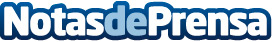 Jolas ha utilizado 350.000 kilos de plástico reciclado en parques infantilesSon pioneros en España en fabricar parques infantiles de plástico 100% reciclado y reciclable con certificación de producto UNE-EN 1176:2018 y EN 1176:2017Datos de contacto:Jolas94 4331652Nota de prensa publicada en: https://www.notasdeprensa.es/jolas-ha-utilizado-350-000-kilos-de-plastico Categorias: País Vasco Entretenimiento Ecología Emprendedores Construcción y Materiales http://www.notasdeprensa.es